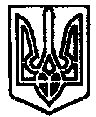 УКРАЇНАПОЧАЇВСЬКА  МІСЬКА  РАДАВОСЬМЕ  СКЛИКАННЯТРЕТЯ СЕСІЯРІШЕННЯВід «     » лютого 2021 року	№ ПРОЕКТПро надання дозволу Почаївському комбінату комунальнихпідприємств на укладання договору фінансового лізингу для придбання автогрейдераРозглянувши клопотання від Почаївського комбінату комунальних підприємств, керуючись Законами України "Про місцеве самоврядування в Україні", "Про фінансовий лізинг", Бюджетним кодексом України, міська радаВИРІШИЛА:1. Надати дозвіл Почаївському комбінату комунальних підприємств (код ЄДРПОУ 03353816) на укладання договору фінансового лізингу з правом дострокового погашення для придбання автогрейдера у кількості 1 одиниці  на загальну суму не більше 4000000 грн (чотири мільйони гривень). 2. Після закінчення лізингу здійснити дії щодо оформлення відповідних документів, що підтверджують право власності, в особі Почаївського комбінату комунальних підприємств.3. Контроль за виконанням рішення покласти на постійну комісію з питань фінансів, бюджету, планування соціально-економічного розвитку, інвестицій та міжнародного співробітництва:.Чубик А.В. Мамчур С.М.Бондар Г.М.